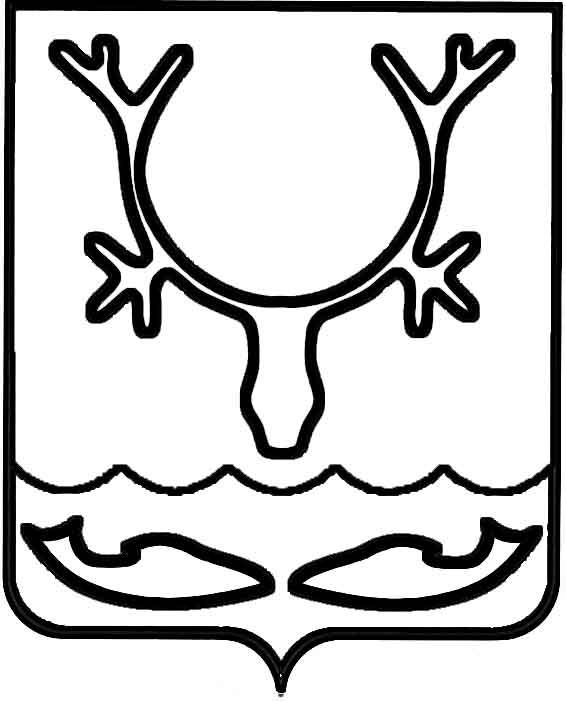 Администрация МО "Городской округ "Город Нарьян-Мар"РАСПОРЯЖЕНИЕ от “____” __________________ № ____________		г. Нарьян-МарО проведении конкурса "Новогодняя сказка" в МО "Городской округ "Город Нарьян-Мар"В целях реализации муниципальной программы муниципального образования "Городской округ "Город Нарьян-Мар" "Поддержка общественных инициатив", утвержденной постановлением Администрации МО "Городской округ "Город Нарьян-Мар" от 18.11.2015 № 1320, во исполнение Положения "О поддержке общественных инициатив", утвержденного постановлением Администрации МО "Городской округ "Город Нарьян-Мар" от 12.10.2016 № 1080, руководствуясь Положением о проведении конкурса "Новогодняя сказка", утвержденным постановлением Администрации МО "Городской округ "Город Нарьян-Мар" 23.11.2017 № 1319:Определить дату проведения конкурса "Новогодняя сказка" 20 декабря 2017 года.Установить срок приема заявок на участие в конкурсе с 05 декабря                       2017 года по 19 декабря 2017 года.Организатору конкурса – отделу по работе с некоммерческими организациями управления экономического и инвестиционного развития Администрации МО "Городской округ "Город Нарьян-Мар" – осуществить действия      в соответствии с Положением об организации и проведении конкурса "Новогодняя сказка" в МО "Городской округ "Город Нарьян-Мар", утвержденным постановлением Администрации МО "Городской округ "Город Нарьян-Мар" от 23.11.2017 № 1319.Утвердить состав конкурсной комиссии при Администрации МО "Городской округ "Город Нарьян-Мар" по реализации конкурса "Новогодняя сказка" (Приложение). Контроль за исполнением настоящего распоряжения возложить                           на заместителя главы Администрации муниципального образования "Городской округ "Город Нарьян-Мар" по экономике и финансам О.В.Жукову. Приложение к распоряжению Администрации МО"Городской округ "Город Нарьян-Мар"от 24.11.2017 № 631-рСостав конкурсной комиссии при Администрации МО "Городской округ "Город Нарьян-Мар" по реализации конкурса"Новогодняя сказка"2411.2017631-рИ.о. главы МО "Городской округ "Город Нарьян-Мар" Д.В.АнохинСочнева Елена Андреевна  - начальник управления экономического                  и инвестиционного развития Администрации МО "Городской округ "Город Нарьян-Мар", председатель комиссии;Солодягин Сергей Евгеньевич  - начальник отдела по работе с НКО управления экономического и инвестиционного развития Администрации МО "Городской округ "Город Нарьян-Мар", секретарь комиссии. Члены комиссии:Гуляева Галина Владимировна- представитель Департамента строительства, жилищно-коммунального хозяйства, энергетики и транспорта Ненецкого автономного округа;Максимова Алина Александровна- начальник отдела организационной работы                       и общественных связей управления организационно-информационного обеспечения Администрации МО "Городской округ "Город Нарьян-Мар";Поликарпова Наталья Александровна- представитель государственного бюджетного учреждения культуры НАО "Дворец культуры "Арктика";Черноусов Александр Владимирович- начальник Управления строительства, ЖКХ и градостроительной деятельности Администрации МО "Городской округ "Город Нарьян-Мар".